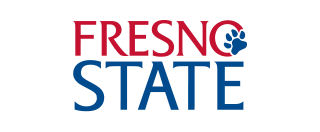 Venita Baker <venitab@mail.fresnostate.edu>APM 215 and Chancellor's Office Executive Orders
1 messageMelissa Jordine <mjordine@csufresno.edu>Sun, Feb 18, 2018 at 12:20 PMTo: Venita Baker <venitab@mail.fresnostate.edu>, "Holyoke, Thomas" <tholyoke@mail.fresnostate.edu>Cc: xfu <xuanning_fu@csufresno.edu>, "Nef, Dennis" <dennisn@csufresno.edu>To: Venita Baker <venitab@mail.fresnostate.edu>, "Holyoke, Thomas" <tholyoke@mail.fresnostate.edu>Cc: xfu <xuanning_fu@csufresno.edu>, "Nef, Dennis" <dennisn@csufresno.edu>